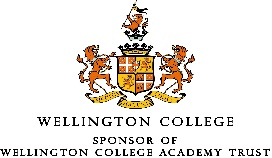 Primary Teacher Job Description Job Title:  Primary TeacherAccountable to:  Key stage leaders/Head of primary academyMain Job Purpose: To carry out the professional duties of a teacher as circumstances may require and in accordance with the Trust’s policies under the direction of the headteacherResponsible for: Curriculum subject areaMain Duties: “Teachers make the education of their pupils their first concern, and are accountable for achieving the highest possible standards in work and conduct. Teachers act with honesty and integrity; have strong subject knowledge, keep their knowledge and skills as teachers up-to-date and are self-critical; forge positive professional relationships; and work with parents in the best interests of their pupils.”- Teachers’ Standards (2012).To be responsible to the Key stage leaders for the organisation, management and delivery of appropriate teachingTo have knowledge of and keep up to date with current pedagogy, particularly in respect to the new National CurriculumTo plan, prepare and deliver lesson activities for students according to the curriculum policy, and which ensure progression, pace and challenge, and which make appropriate educational provision for all studentsTo assess and monitor systematically the progress of each student within your class and report accordingly to Key Stage LeaderTo mark and monitor work, providing constructive feedback and setting meaningful targets for future progress, and in order to inform planningTo provide reports of attainment on individual students to the Head of Key Stage, Leadership team, outside agencies and parents as necessaryTo be familiar with the Code of Practice and identification, assessment and support of children with special educational needsAct as a role model to the children in all actions and behaviourTo provide or contribute to reports on the personal and social needs of students, as requiredTo make effective and meaningful use of IT to promote teaching and learning.To ensure other adults in the classroom, such as TAs, are communicated with and deployed effectivelyTo contribute to the development of the curriculum, to work closely with colleagues to undertake medium and short-term planning and implement agreed Schemes of WorkTo set high expectations of behaviour, establishing and maintaining good discipline and control of students in accordance with policyTo establish a safe environment where respect and positive relationships flourishContribute to the broader life of the Trust by supporting and leading curricular and extra-curricular eventsContribute to the positive promotion and marketing locally and in the wider communityTo undertake any reasonable duties as directed by your Head of Key Stage or members of the Leadership teamGeneral requirements All Trust staff are expected to:Work towards and support the Trust vision and the current Trust objectives outlined in the Academy Development PlanContribute to the Academy’s programme of extra-curricular activitiesSupport and contribute to the Trust’s responsibility for safeguarding studentsWork within the Trust’s health and safety policy to ensure a safe working environment for staff, students and visitorsWork within the Trust’s Diversity Policy to promote equality of opportunity for all students and staff, both current and prospectiveMaintain high professional standards of attendance, punctuality, appearance, conduct and positive, courteous relationships with students, parents and colleaguesEngage actively in the performance review processAdhere to policies as set out in the Governing Body Regulations and staff handbookUndertake other reasonable duties related to the job purpose required from time to timeHave read and understood academy policies and recognise the importance of fulfilling the ‘Seven Nolan Principles’ of public office holdersThis job description should be seen as enabling rather than restrictive and will be subject to regular review.All Trust staff are expected to uphold the Values of the Trust.Signed:  …………………………………….……………….	Date: ……………………………………Job HolderPrint Name: ……………………………………………….